XVIII МЕЖДУНАРОДНЫЙ ФЕСТИВАЛЬ ЗОДЧЕСТВО - 2010 тема фестиваля: НУЖНОЕ «НЕ К НОВОМУ, НЕ К СТАРОМУ, А К НУЖНОМУ» 
Владимир Татлин - 125 летМосква, Центральный выставочный зал «Манеж» 15-17 ОКТЯБРЯ 2010 учредитель и организатор фестиваля СОЮЗ АРХИТЕКТОРОВ РОССИИ куратор фестиваля ЮРИЙ АВВАКУМОВ Фестиваль проводится при поддержке: АДМИНИСТРАЦИИ ПРЕЗИДЕНТА РОССИЙСКОЙ ФЕДЕРАЦИИ, СОВЕТА ФЕДЕРАЦИИ И ГОСУДАРСТВЕННОЙ ДУМЫ ФЕДЕРАЛЬНОГО СОБРАНИЯ РФ, МИНИСТЕРСТВА РЕГИОНАЛЬНОГО РАЗВИТИЯ РФ, ПРАВИТЕЛЬСТВА МОСКВЫ, ОБЩЕСТВЕННЫХ ОРГАНИЗАЦИЙ И ДЕЛОВЫХ КРУГОВ РОССИИ Фестивали «Зодчество», организуемые Союзом архитекторов России, - события национального масштаба, которые открывают уникальную возможность получить представление о современном состоянии архитектуры и градостроительства в стране. Это единственная и самая крупная выставочная площадка, где можно одновременно увидеть результаты архитектурной и градостроительной деятельности многих городов и регионов России, 
творческих архитектурных коллективов, проектных институтов, мастерских и  бюро, молодых архитекторов, 
студентов архитектурных вузов и факультетов,  детских архитектурно-художественных коллективов. Тема фестиваля «Зодчество-2010» - «НУЖНОЕ». Девиз фестиваля «Не к новому, не к старому, а к нужному», -
Владимир Татлин - 125 лет. Программа фестиваля предусматривает проведение одиннадцати тематических конкурсов, выставок зарубежной архитектуры, современных строительных материалов и технологий,  творческих дискуссий, круглых столов,  семинаров, лекций российских и зарубежных архитекторов. кульминацией фестиваля станет вручение главных призов фестиваля - ГРАН-ПРИ - Российской национальной премии в области архитектуры и градоустройства. Приглашаем отечественных и зарубежных архитекторов, дизайнеров, и строителей принять участие в фестивале «зодчество-2010». www.zodchestvo.com 2	ХVIII МЕЖДУНАРОДНЫЙ ФЕСТИВАЛЬ «ЗОДЧЕСТВО», 15-17 ОКТЯБРЯ 2010КУРАТОРСКИЙ МАНИФЕСТ «НУЖНОЕ» Лозунг Владимира Татлина 1923 года «Не к новому, не к старому, а к нужному» - девиз фестиваля зодчество-2010. У татлинской «Группы объединения новых течений в искусстве» был и другой лозунг: «Не к левому, не к правому, а к нужному». Если оппозиция старого и нового определяла местонахождение нужного в вертикальной оси координат, то правого и левого - в горизонтальной. В  революционное для мировой культуры время в этой точке естественным образом скрещивались искусство и жизнь. Нужное - необходимое, потребное, то без чего нельзя в жизни обойтись. Татлин проектировал одежду, сани, 
стулья, посуду и летательный аппарат. Каждая вещь из перечисленного несла в себе отпечаток тела человека. Нужное отличается от полезного, потому что в первом отсутствует прибавочная стоимость второго. В триаде «польза-прочность-красота» нужное - квинтэссенция утилитарного, определяющая параметры конструктивного и очертания образного. Нужное - персональная категория - одному нужна яхта, а другому лодка, хотя  понятно, что тот, кому нужна яхта, не испытывает нужды. То же относится к виллам и малогабаритному жилью, закрытым оранжереям и публичным паркам, музеям и детским площадкам. Нужное - категория общественная - спартанское резко отличается от сибаритского как на государственном, так и на культурном уровнях. Государственный заказ на модернизацию, поддержанный гражданским обществом, способен стать явлением  национальной культуры. Нужное в архитектуре - как необходимое и достаточное в логике, обуславливается желанием заказчика и воз-
можностью архитектора. У заказчика есть свои границы возможностей, как и у архитекторов - пределы амбиций. 28 декабря 2010 года (16 декабря по старому стилю) исполняется 125 лет со дня рождения великого русского художника Владимира Евграфовича Татлина, автора одного из самых известных модернистских проектов XX века - Памятника III Интернационалу, архитектурной спирали, устремленной в небо. Нужное подчеркнуть. Куратор фестиваля 
ЮРИЙ АВВАКУМОВ www.zodchestvo.com 	VIII МЕЖДУНАРОДНЫЙ ФЕСТИВАЛЬ «ЗОДЧЕСТВО», 15-17 ОКТЯБРЯ 2010	3СОДЕРЖАНИЕПЛОЩАДКИ	4ГРАФИК	4АДРЕСА И РЕКВИЗИТЫ	5СМОТРЫ-КОНКУРСЫ, КОНКУРСЫ И ВЫСТАВКИ	5НАГРАДЫ	6КАТАЛОГ УЧАСТНИКОВ	6СМОТР-КОНКУРС «АРХИТЕКТУРА И ГРАДОСТРОИТЕЛЬСТВО РЕГИОНОВ И ГОРОДОВ РОССИИ»	7СМОТР-КОНКУРС «ТВОРЧЕСКИЕ АРХИТЕКТУРНЫЕ КОЛЛЕКТИВЫ И МАСТЕРСКИЕ»	9СМОТР-КОНКУРС «АРХИТЕКТУРНЫЕ ПРОИЗВЕДЕНИЯ 2008-2010 ГОДОВ» (РАЗДЕЛЫ: ПОСТРОЙКИ И ПРОЕКТЫ)	11СМОТР-КОНКУРС «ГРАДОУСТРОЙСТВО»	13КОНКУРС МОЛОДЫХ АРХИТЕКТОРОВ СТРАН СНГ «ЛОКАЛЬНАЯ УТОПИЯ В ГЛОБАЛЬНОЙ ДИСТОПИИ» (ГОРОДА СНГ - ПЕРСПЕКТИВЫ РАЗВИТИЯ)	15КОНКУРС «ТВОРЧЕСТВО СТУДЕНТОВ АРХИТЕКТУРНЫХ ВУЗОВ И КОЛЛЕДЖЕЙ»	17КОНКУРС «ЛУЧШЕЕ  ПЕЧАТНОЕ ИЗДАНИЕ ОБ  АРХИТЕКТУРЕ И АРХИТЕКТОРАХ»	19КОНКУРС«ЛУЧШИЙ ФИЛЬМ ОБ АРХИТЕКТУРЕ И АРХИТЕКТОРАХ»	21СМОТР-КОНКУРС«ДЕТСКОЕ АРХИТЕКТУРНО-ХУДОЖЕСТВЕННОЕ ТВОРЧЕСТВО»	23КОНКУРС ВЫСТАВОЧНЫХ ЭКСПОЗИЦИЙ СРО	25ВЫСТАВКА-КОНКУРС РОССИЙСКИХ КУРАТОРОВ	27ВЫСТАВКА  СТРОИТЕЛЬНЫХ И КОММЕРЧЕСКИХ ФИРМ	29ТРЕБОВАНИЯ К ОФОРМЛЕНИЮ ЭКСПОЗИЦИОННОГО МАТЕРИАЛА	31ПРИЛОЖЕНИЕ К ЗАЯВКЕ НА УЧАСТИЕ	32СТОИМОСТЬ УЧАСТИЯ	33КАТАЛОГИ	34ПЕРЕЧЕНЬ ГОСТИНИЦ ДЛЯ ПРОЖИВАНИЯ УЧАСТНИКОВ И ГОСТЕЙ	36www.zodchestvo.com 4	ХVIII МЕЖДУНАРОДНЫЙ ФЕСТИВАЛЬ «ЗОДЧЕСТВО», 15-17 ОКТЯБРЯ 2010ПЛОЩАДКИЦЕНТРАЛЬНЫЙ ВЫСТАВОЧНЫЙ ЗАЛ «МАНЕЖ» 
Манежная пл., 1 СОЮЗ АРХИТЕКТОРОВ РОССИИ 
Гранатный пер., 12 ЦЕНТРАЛЬНЫЙ ДОМ АРХИТЕКТОРА 
Гранатный пер., 7 МОСКОВСКИЙ АРХИТЕКТУРНЫЙ ИНСТИТУТ 
ул. Рождественка, 11 ДЕТСКАЯ ШКОЛА ИСКУССТВ «СТАРТ» 
зоологическая ул., 18 ГРАФИК15 ОКТЯБРЯ 2010 В 12.00 - церемония открытие фестиваля в ЦВЗ «Манеж» 17 ОКТЯБРЯ 2010 В 16.00 - церемония закрытия фестиваля и вручение наград в ЦВЗ «Манеж» Монтаж  экспозиции в ЦВЗ «Манеж» - 13-14 ОКТЯБРЯ 2010 Демонтаж  экспозиции - 18 ОКТЯБРЯ 2010 Сроки  заезда участников для монтажа и оформления экспозиции согласовываются с Дирекцией фестиваля. К УЧАСТИЮ ПРИГЛАШАЮТСЯ: отечественные и зарубежные архитекторы, градостроители, дизайнеры, реставраторы, архитектурные бюро, студии и мастерские, проектные, производственные и строительные организации, органы архитектуры и градостроительства регионов и городов России, архитектурные вузы и факультеты, детские архитектурно-художественные школы - все, кто заинтересован в развитии архитектуры и градостроительства, в рекламе собственных достижений, в расширении профессиональных контактов. В РАМКАХ ФЕСТИВАЛЯ СОСТОЯТСЯ: Дни архитектуры регионов и городов России. Конференции, круглые столы, семинары, лекции, мастер-классы российских и зарубежных архитекторов. заседание Совета главных архитекторов субъектов РФ и муниципальных образований. Экскурсии по новостройкам Москвы. ВНИМАНИЕ! Представляемые на все смотры-конкурсы и конкурсы материалы должны в обязательном поряд-
ке сопровождаться  электронной версией, которая может быть использована организаторами и спонсорами для 
экспонирования материалов, мультимедийной презентации и публикаций в рекламно-информационных целях. Заявки на все смотры-конкурсы и конкурсы, включая участие в каталоге фестиваля, принимаются до 1 ИЮЛЯ 2010. www.zodchestvo.com ХVIII МЕЖДУНАРОДНЫЙ ФЕСТИВАЛЬ «ЗОДЧЕСТВО», 15-17 ОКТЯБРЯ 2010	5АДРЕСА И РЕКВИЗИТЫСОЮЗ АРХИТЕКТОРОВ РОССИИ123001, Москва,Гранатный пер., д. 12т.: (495) 691-55-78, 697-39-41 ф.: (495) 691-81-01sarrus@rambler.ruWWW.UAR.RUДИРЕКЦИЯ ФЕСТИВАЛЯ123001, Москва,Гранатный пер., д. 7, 
оф. 46, т./ф.: (495) 690-63-30, 690-62-13zodchestvo@bk.ruWWW.ZODCHESTVO.COMБАНКОВСКИЕ РЕКВИЗИТЫОбщероссийская общественнаяорганизация «Союз архитекторов России» ИНН 7703014480 / КПП 770301001 
р/с 40703810838170100574 в Сбербанке 
России (ОАО) г. Москва, краснопресненское ОСб   № 1569 г. Москва, бИк 044525225 
к/с 30101810400000000225 СМОТРЫ-КОНКУРСЫ, 
КОНКУРСЫ И ВЫСТАВКИ Смотр-конкурс «АРХИТЕКТУРА И ГРАДОСТРОИТЕЛЬСТВО РЕГИОНОВ И ГОРОДОВ РОССИИ» Смотр-конкурс «ТВОРЧЕСКИЕ АРХИТЕКТУРНЫЕ  КОЛЛЕКТИВЫ И МАСТЕРСКИЕ» Смотр-конкурс «АРХИТЕКТУРНЫЕ ПРОИЗВЕДЕНИЯ 2008-2010 ГОДОВ» (РАЗДЕЛЫ  ПОСТРОЙКИ И ПРОЕКТЫ) - ЖИЛЫЕ ЗДАНИЯ; - ОБЩЕСТВЕННЫЕ И ПРОМЫШЛЕННЫЕ ЗДАНИЯ И СООРУЖЕНИЯ; - РЕСТАВРАЦИЯ И РЕКОНСТРУКЦИЯ; - МАЛЫЕ ОБЪЕКТЫ, ИНТЕРЬЕРЫ. Смотр-конкурс «ГРАДОУСТРОЙСТВО» Конкурс молодых архитекторов стран СНГ «ЛОКАЛЬНАЯ УТОПИЯ В ГЛОБАЛЬНОЙ ДИСТОПИИ» (ГОРОДА СНГ - ПЕРСПЕКТИВЫ РАЗВИТИЯ) Конкурс «ТВОРЧЕСТВО СТУДЕНТОВ АРХИТЕКТУРНЫХ ВУЗОВ И КОЛЛЕДЖЕЙ» Конкурс «ЛУЧШЕЕ ПЕЧАТНОЕ ИЗДАНИЕ ОБ АРХИТЕКТУРЕ И АРХИТЕКТОРАХ» Конкурс «ЛУЧШИЙ ФИЛЬМ ОБ АРХИТЕКТУРЕ И АРХИТЕКТОРАХ» Смотр-конкурс «ДЕТСКОЕ АРХИТЕКТУРНО-ХУДОЖЕСТВЕННОЕ ТВОРЧЕСТВО» КОНКУРС ВЫСТАВОЧНЫХ ЭКСПОЗИЦИЙ СРО ВЫСТАВКА-КОНКУРС РОССИЙСКИХ КУРАТОРОВ ВЫСТАВКА  СТРОИТЕЛЬНЫХ И КОММЕРЧЕСКИХ ФИРМ В рамках фестиваля проходят смотры-конкурсы и выставки ландашафтной архитектуры. Подробнее на сайте организатора фестиваля www.zodchestvo.com www.zodchestvo.com 6	ХVIII МЕЖДУНАРОДНЫЙ ФЕСТИВАЛЬ «ЗОДЧЕСТВО», 15-17 ОКТЯБРЯ 2010НАГРАДЫ ГЛАВНЫЙ ПРИЗ ФЕСТИВАЛЯ - ГРАН-ПРИ РОССИЙСКАЯ НАЦИОНАЛЬНАЯ ПРЕМИЯ В ОБЛАСТИ АРХИТЕКТУРЫ Соискатели премии - лауреаты золотых Дипломов фестиваля в Смотре-конкурсе «Архитектурные произведения 2008-2010 годов» в разделе ПОСТРОЙКИ. Решение о присуждении премии  принимается большим жюри фестиваля, в состав которого входят видные отечественные и зарубежные архитекторы, председатели жюри Смотра-конкурса архитектурных произведений 2008-2010 годов в разделах ПОСТРОЙКИ и ПРОЕКТЫ, смотров-конкурсов «Архитектура и градостроительство 
регионов и городов России», «Творческие архитектурные коллективы и мастерские» и конкурса молодых 
архитекторов стран СНГ. ГЛАВНЫЙ ПРИЗ ФЕСТИВАЛЯ - ГРАН-ПРИ РОССИЙСКАЯ НАЦИОНАЛЬНАЯ ПРЕМИЯ В ОБЛАСТИ ГРАДОУСТРОЙСТВА Соискатели премии - лауреаты золотых Дипломов фестиваля в смотре-конкурсе «Градоустройство». Решение о присуждении премии  принимается жюри смотра-конкурса «Градоустройство», утверждается большим жюри фестиваля. СПЕЦИАЛЬНЫЙ ПРИЗ МОЛОДЫМ АРХИТЕКТОРАМ Решения о присуждении призов принимаются жюри конкурса молодых архитекторов и студентов. СПЕЦИАЛЬНЫЙ ПРИЗ СТУДЕНТАМ Решения о присуждении призов принимаются жюри конкурса молодых архитекторов и студентов. ДИПЛОМЫ ФЕСТИВАЛЯ Лауреаты фестиваля «зодчество-2010» (победители конкурсных разделов) награждаются золотыми, Серебряными и бронзовыми Дипломами фестиваля. Решения принимаются жюри соответствующих разделов фестиваля. В состав жюри входят лауреаты предыдущих фестивалей и известные архитекторы. Все участники фестиваля  награждаются «благодарностями за участие».* В рамках фестиваля учреждены специальные награды Союза архитекторов России, Министерства 
регионального развития РФ, Правительства Москвы, Международной академии архитектуры (МААМ). *) Вниманию участников! Данные для текста благодарностей берутся только из заявок участников. КАТАЛОГИ Каталог участников «зодчество-2010» издается к открытию фестиваля. Для участников всех конкурсов фестиваля, кроме «творчество студентов архитектурных вузов и колледжей» и «детское архитектурно-художественное творчество», размещение информации в каталоге «Зодчество-2010»  является обязательным. ТЕХНИЧЕСКИЕ ТРЕБОВАНИЯ К ЭЛЕКТРОННОЙ ВЕРСИИ ЭКСПОЗИЦИОННЫХ МАТЕРИАЛОВ СМ. СТР. 34. По итогам фестиваля издается каталог «Лауреаты фестиваля «зодчество-2010» и формируется передвижная выставка из работ победителей смотра-конкурса «Архитектурные произведения 2008-2010 годов». www.zodchestvo.com ХVIII МЕЖДУНАРОДНЫЙ ФЕСТИВАЛЬ «ЗОДЧЕСТВО», 15-17 ОКТЯБРЯ 2010	7СМОТР-КОНКУРС АРХИТЕКТУРА И ГРАДОСТРОИТЕЛЬСТВО РЕГИОНОВ И ГОРОДОВ РОССИИ Смотр-конкурс проводится по разделам: • РЕГИОНЫ РОССИИ • ГОРОДА РОССИИ В каждом разделе установлены следующие награды: 
ЗОЛОТОЙ ДИПЛОМ - одна награда; СЕРЕБРЯНЫЙ ДИПЛОМ - одна награда; 
БРОНЗОВЫЙ ДИПЛОМ - одна награда. Министерством регионального развития РФ и Союзом архитекторов России учреждены СПЕЦИАЛЬНЫЕ ДИПЛОМЫ. Заявки на участие принимаются до 1 июля 2010 (см. стр. 8). Оплата  участия - до 15 августа 2010 (стоимость участия - см. стр. 33). Экспозиционный материал  представляется в Союз архитекторов России (Москва, Гранатный пер., д.12) до 7 октября 2010 или доставляется самостоятельно в ЦВЗ «Манеж» - 13-14 октября 2010. Экспозиционный материал должен  представлять достижения региона (города) в градостроительстве и архитектуре, сохранении исторического наследия, создании  комфортной среды обитания, а также новые пути и возможности в проектировании и строительстве в современных условиях. Экспозиционный материал должен включать в себя названия представляемого региона (города, поселения), 
проектных и строительных организаций, участвующих в экспозиции, представляемых объектов, состав авторских коллективов. Представляемые материалы без электронной версии не принимаются. Электронная версия должна сопровождаться распечаткой  минимальным размером А4. Технические требования  к электронной версии см. стр. 34. Участие в каталоге обязательно (порядок участия в каталоге - см. стр. 34). ЭКСПОЗИЦИЯ СМОТРА-КОНКУРСА АРХИТЕКТУРА И ГРАДОСТРОИТЕЛЬСТВО РЕГИОНОВ И ГОРОДОВ РОССИИ Возможна  традиционная экспозиция  или мультимедийная инсталляция (приоритет отдается мультимедийной инсталляции). Типовые  размеры  площадей под экспозиции:  12 х12м;  12 х 6 м;  6 х 6 м; 3 х 6 м. Другие варианты площадей должны быть дополнительно согласованы с Дирекцией фестиваля и экспозиционером выставки. • на оборудованной выставочной площади экспозиционный материал представляется в произвольной форме. • на необорудованной выставочной площади (площадь пола) экспозиционный материал представляется в произвольной форме. • на вертикальных стеновых панелях (стоимость площади на стеновых панелях  эквивалентна стоимости времени  для мультимедийной презентации материала) Монтаж и демонтаж всех экспозиций на своих стендах  участники производят самостоятельно. Оплата производится на основании счета Союза архитекторов России после получения заявки на участие (см. стр. 8) и Приложения к заявке (см. стр. 32). Заявки на участие представляются в Дирекцию фестиваля только в электронном виде до 1 июля 2010 года: 123001, Москва,  Гранатный пер. д. 7, оф. 46 т./ф.: (495) 690-63-30, 690-62-13, zodchestvo@bk.ru 8	ХVIII МЕЖДУНАРОДНЫЙ ФЕСТИВАЛЬ «ЗОДЧЕСТВО», 15-17 ОКТЯБРЯ 20101 ЗАЯВКА НА УЧАСТИЕ В СМОТРЕ-КОНКУРСЕ АРХИТЕКТУРА И ГРАДОСТРОИТЕЛЬСТВО РЕГИОНОВ И ГОРОДОВ РОССИИ в разделе (указать любым знаком)	РЕГИОНЫ РОССИИГОРОДА РОССИИ название представляемого 
региона (города) глава региона (города) -
должность фамилия, имя, отчество главный архитектор региона (города) - должность фамилия, имя, отчество ЭКСПОЗИЦИЯ	ПЛОЩАДЬ	ПРЕДПОЛАГАЕМЫЕКВ.М.	РАЗМЕРЫ СТЕНДА (МХМ)на вертикальных 
стеновых панелях на оборудованной выставочной площади на необорудованной 
выставочной площади размещение в ЦВЗ «Манеж» и размеры стенда согласовываются с Дирекцией фестиваля. Необходимое дополнительное оборудование и услуги (вписать). Заказ производится до 15 августа 2010. Надпись на фризе для экспозиции на вертикальных панелях и оборудованной выставочной площади. (десять знаков входят в стоимость площади) ФИО ответственного за экспозицию, должность, телефон, мобильный телефон, e-mail Прошу выставить счет по реквизитам, указанным в приложении к Заявке (см. стр. 232) Руководитель организации ________________________________________________________________ должность, подпись, ФИО, дата М.П. Заявки на участие представляются в дирекцию фестиваля только в электронном виде до 1 июля 2010 года: 123001, Москва,  Гранатный пер. д. 7, оф. 46 т./ф.: (495) 690-63-30, 690-62-13, zodchestvo@bk.ru ХVIII МЕЖДУНАРОДНЫЙ ФЕСТИВАЛЬ «ЗОДЧЕСТВО», 15-17 ОКТЯБРЯ 2010	9СМОТР-КОНКУРС ТВОРЧЕСКИЕ АРХИТЕКТУРНЫЕ 
КОЛЛЕКТИВЫ И МАСТЕРСКИЕ Смотр-конкурс проводится по разделам: • ПРОЕКТНЫЕ ИНСТИТУТЫ • БЮРО, СТУДИИ И МАСТЕРСКИЕ В каждом разделе установлены следующие награды: 
ЗОЛОТОЙ ДИПЛОМ - одна награда; СЕРЕБРЯНЫЙ ДИПЛОМ - одна награда; 
БРОНЗОВЫЙ ДИПЛОМ - одна награда, ДИПЛОМЫ Союза архитекторов России - шесть наград. Заявки на участие принимаются до 1 июля 2010 (см. стр. 10). Оплата участия - до 15  августа 2010 (стоимость участия   -  см. стр. 33). В случае подачи заявки на участие после 1 июля 2010 или оплаты участия после 15 августа 2010 размер платежей увеличивается на 20 %. Экспозиционный материал представляется в Союз архитекторов России (Москва, Гранатный пер., 12) 
до 7 октября 2010 или доставляется самостоятельно в ЦВЗ «Манеж» 13-14 октября 2010. Экспозиционный материал должен наиболее полно характеризовать творческую деятельность коллектива и включать в себя названия и местонахождение представляемых объектов, при необходимости - краткую пояснительную записку (аннотацию), название и состав представляемого коллектива (руководитель и т.д.), название раздела смотра-конкурса. Материал без электронной версии не принимается. Электронная версия должна сопровождаться распечаткой минимальным размером А4. Технические требования  к электронной версии см. стр. 34. Участие в каталоге обязательно (порядок участия в каталоге - см. стр. 34). ЭКСПОЗИЦИЯ СМОТРА-КОНКУРСА ТВОРЧЕСКИЕ АРХИТЕКТУРНЫЕ КОЛЛЕКТИВЫ И МАСТЕРСКИE Возможна  традиционная экспозиция  или мультимедийная инсталляция. (приоритет отдается мультимедийной инсталляции.) Типовые  размеры  площадей под  экспозиции:  12 х12 м; 12 х 6 м; 6 х 6 м; 3 х 6 м; 3 х 3 м; 3 х 2 м.  Другие 
варианты площадей должны быть дополнительно согласованы с Дирекцией фестиваля и экспозиционером 
выставки. • на оборудованной выставочной площади. Минимальная площадь экспозиции - 6 кв. м Экспозиционный материал представляется в произвольной форме. • на необорудованной выставочной площади (площадь пола). Минимальная площадь экспозиции - 6 кв.м. Экспозиционный материал представляется в произвольной форме. • на вертикальных стеновых панелях (стоимость площади на стеновых панелях  эквивалентна стоимости времени  для мультимедийной презентации материала) Монтаж и демонтаж всех экспозиций на своих стендах участники производят самостоятельно. Оплата производится на основании счета Союза архитекторов России после получения заявки на участие (см. стр. 10) и Приложения к заявке (см. стр.32). Заявки на участие представляются в Дирекцию фестиваля только в электронном виде до 1 июля 2010 года: 123001, Москва,  Гранатный пер. д. 7, оф. 46 т./ф.: (495) 690-63-30, 690-62-13, zodchestvo@bk.ru 10	ХVIII МЕЖДУНАРОДНЫЙ ФЕСТИВАЛЬ «ЗОДЧЕСТВО», 15-17 ОКТЯБРЯ 20102 ЗАЯВКА НА УЧАСТИЕ В СМОТРЕ-КОНКУРСЕ ТВОРЧЕСКИЕ АРХИТЕКТУРНЫЕ КОЛЛЕКТИВЫ И МАСТЕРСКИEв разделе (указать любым знаком)названиеорганизацииПРОЕКТНЫЕ ИНСТИТУТЫБЮРО, СТУДИИ И МАСТЕРСКИЕЧлены представляемого коллектива(заполнить по нижеследующей форме) фамилия, имя, отчество, должность (директор, главный архитектор, главный инженер и т.д.) ЭКСПОЗИЦИЯ	ПЛОЩАДЬ	ПРЕДПОЛАГАЕМЫЕКВ.М.	РАЗМЕРЫ СТЕНДА (МХМ)на вертикальных 
стеновых панелях на оборудованной выставочной площади на необорудованной 
выставочной площади размещение в ЦВЗ «Манеж» и размеры стенда согласовываются с Дирекцией фестиваля. Необходимое дополнительное оборудование и услуги (вписать). Заказ  производится до 15 августа 2010. Надпись на фризе для экспозиции на вертикальных панелях и оборудованной выставочной площади. (десять знаков входят в стоимость площади) ФИО ответственного за экспозицию, должность, телефон, мобильный телефон, e-mail Прошу выставить счет по реквизитам, указанным в приложении к заявке (см. стр. 32) Руководитель организации ________________________________________________________________ должность, подпись, ФИО, дата М.П. Заявки на участие представляются в дирекцию фестиваля только в электронном виде до 1 июля 2010 года: 123001, Москва,  Гранатный пер. д. 7, оф. 46 т./ф.: (495) 690-63-30, 690-62-13, zodchestvo@bk.ru ХVIII МЕЖДУНАРОДНЫЙ ФЕСТИВАЛЬ «ЗОДЧЕСТВО», 15-17 ОКТЯБРЯ 2010	11СМОТР-КОНКУРС АРХИТЕКТУРНЫЕ ПРОИЗВЕДЕНИЯ 2008-2010* Смотр-конкурс проводится по разделам: • ПОСТРОЙКИ (представляются введенные в эксплуатацию объекты) • ПРОЕКТЫ (представляются проектные предложения и авторские концепции) В каждом разделе установлены номинации: • ЖИЛЫЕ ЗДАНИЯ • ОБЩЕСТВЕННЫЕ И ПРОМЫШЛЕННЫЕ ЗДАНИЯ И СООРУЖЕНИЯ • РЕСТАВРАЦИЯ И РЕКОНСТРУКЦИЯ • МАЛЫЕ ОБЪЕКТЫ, ИНТЕРЬЕРЫ Для победителей установлены награды: ГЛАВНЫЙ ПРИЗ ФЕСТИВАЛЯ «ГРАН-ПРИ - РОССИЙСКАЯ НАЦИОНАЛЬНАЯ ПРЕМИЯ В ОБЛАСТИ АРХИТЕКТУРЫ» - одна награда в разделе ПОСТРОЙКИ. 
	В каждом разделе: ЗОЛОТОЙ ДИПЛОМ - три награды; СЕРЕБРЯНЫЙ ДИПЛОМ - три награды; 
БРОНЗОВЫЙ ДИПЛОМ - три награды; ДИПЛОМЫ Союза архитекторов России - пять наград. Жюри имеет право рекомендовать архитектурные произведения, удостоенные наград в разделе ПОСТРОЙКИ, на соискание Премии Правительства РФ в области культуры. Заявки на участие принимаются до 1 июля 2010 (см. стр. 12). Оплата участия -  до 15 августа 2010 (стоимость участия   -  см. стр. 33). В случае подачи заявки на участие после 1 июля 2010 года или оплаты участия после 15 августа 2010 года размер платежей увеличивается на 20%. 
	Экспозиционный материал в разделе «ПОСТРОЙКИ» представляется в Союз архитекторов России 
(Москва, Гранатный пер., д. 12) до 8 сентября 2010, в разделе «ПРОЕКТЫ» до 16 сентября 2010. Материал без электронной версии не принимается. Электронная версия должна сопровождаться распечаткой минимальным размером  А4. Технические требования  к электронной версии см. стр. 34. Участие в каталоге обязательно (порядок участия в каталоге - см. стр. 34). ЭКСПОЗИЦИОННЫЙ МАТЕРИАЛ СМОТРА-КОНКУРСА 
АРХИТЕКТУРНЫЕ ПРОИЗВЕДЕНИЯ 2008-2010• общий вид (в разделе ПОСТРОЙКИ - фото с натуры); • поэтажные планы, разрезы, фасады и т.д., генеральный (или ситуационный) план; • аннотацию, обосновывающую принятые проектные решения (в номинации РЕСТАВРАЦИЯ представляется обоснование принятой концепции реставрации объекта); • название и местонахождение работы, состав авторского коллектива (в соответствии с  заявкой); • название проектной и строительной организации (в соответствии с заявкой). Экспозиция одной работы - на вертикальных стеновых панелях - 2  кв.м. 
Дополнительная площадь экспозиции - не более 2-х кв. м. Экспозиционный материал представляется на готовых к экспозиции жестких планшетах размером 0,95х0,95 м. Требования к оформлению экспозиционного материала см. стр. 25. В разделе ПРОЕКТЫ могут экспонироваться макеты. Экспозиционный материал может быть представлен организаторами как на вертикальных стеновых панелях, так и в виде мультимедийной презентации. Оплата производится на основании счета Союза архитекторов России после получения заявки на участие (см. стр. 12) и Приложения к заявке (см. стр. 32). *) На смотр-конкурс представляются работы,  не  участвовавшие ранее в Смотрах лучших архитектурных произведений. Заявки на участие представляются в дирекцию фестиваля только в электронном виде до 1 июля 2010 года: 123001, Москва,  Гранатный пер. д. 7, оф. 46 т./ф.: (495) 690-63-30, 690-62-13, zodchestvo@bk.ru 12	ХVIII МЕЖДУНАРОДНЫЙ ФЕСТИВАЛЬ «ЗОДЧЕСТВО», 15-17 ОКТЯБРЯ 20103 ЗАЯВКА НА УЧАСТИЕ В СМОТРЕ-КОНКУРСЕ 
АРХИТЕКТУРНЫЕ ПРОИЗВЕДЕНИЯ 2008-2010Заполняется на каждое архитектурное произведение отдельно! Название архитектурного произведения и авторский коллектив устанавливаются только на основании данной заявки. в разделе (указать любым знаком) 3.1	ПОСТРОЙКИ	3.2	ПРОЕКТЫв номинации (указать любым знаком)3.1.1	жилые	3.2.1	жилыездания	здания3.1.2	общественные и промышленные	3.2.2	общественные и промышленныезданий и сооружений	здания и сооружения3.1.3	реставрация и	3.2.3	реставрация иреконструкция	реконструкция3.1.4	малые объекты,	3.2.4	малые объекты,интерьеры	интерьерыназвание и местонахождениеархитектурного произведенияобъект сдан в эксплуатацию	дата сдачи(для раздела ПОСТРОЙКИ)	в эксплуатациюАвторский коллектив (включая руководителя авторского коллектива) (заполнить по нижеследующей форме) Авторы (без должностей) -архитектор, конструктор и т.д. (фамилия, имя, отчество) Руководитель авторского коллектива (автор) ___________________________________________________ (ФИО, подпись) проектная организация почтовый адрес	т./ф.:(с индексом)	e-mail:строительная организация(для раздела ПОСТРОЙкИ)почтовый адрес	т./ф.:(с индексом)	e-mail:площадь экспозиции	кв. м	площадь макета (в разделе ПРОЕкТЫ)	кв. мФИО ответственного за экспозицию, должность, телефон, мобильный телефон, e-mail Прошу выставить счет по реквизитам, указанным в Приложении к Заявке (см. стр. 32) Руководитель организации ________________________________________________________________ должность, подпись, ФИО, дата М.П. Заявки на участие представляются в Дирекцию фестиваля только в электронном виде до 1 июля 2010 года: 123001, Москва,  Гранатный пер. д. 7, оф. 46 т./ф.: (495) 690-63-30, 690-62-13, zodchestvo@bk.ru ХVIII МЕЖДУНАРОДНЫЙ ФЕСТИВАЛЬ «ЗОДЧЕСТВО», 15-17 ОКТЯБРЯ 2010	13СМОТР-КОНКУРСГРАДОУСТРОЙСТВОЦель смотра-конкурса - поддержание российских специалистов и коллективов, работающих в сфере градоустройства, повышение престижа профессии планировщика - разработчиков градостроительной документации, документов территориального планирования и градостроительного зонирования, генеральных планов и проектов планировки территории, нормативно-методической, учебной и теоретической литературы. К участию приглашаются творческие коллективы и юридические лица вне зависимости от организационно-правовых форм. Работы могут быть представлены также органами архитектуры и градостроительства субъектов РФ и муниципальных образований. Участие в смотре-конкурсе возможно параллельно с участием в других смотрах-конкурсах фестиваля при наличии презентации и оплаты регистрационного взноса. Смотр-конкурс проводится по следующим номинациям: • СХЕМЫ ТЕРРИТОРИАЛЬНОГО ПЛАНИРОВАНИЯ субъектов Российской Федерации 
и муниципальных районов (СТП) • ГЕНЕРАЛЬНЫЕ ПЛАНЫ ГОРОДОВ И ПОСЕЛЕНИЙ • ПРАВИЛА ЗЕМЛЕПОЛЬЗОВАНИЯ И ЗАСТРОЙКИ • ПРОЕКТЫ ПЛАНИРОВКИ ТЕРРИТОРИИ, в т. ч. концепции застройки районов, организации парков, развития рекреационных территорий, проекты зон охраны объектов культурного наследия и др. • ЛУЧШАЯ ПУБЛИКАЦИЯ в области градоустройства: книга, статья и нормативно - методическая литература Для победителей УСТАНОВЛЕНЫ НАГРАДЫ: ГРАН-ПРИ - РОССИЙСКАЯ НАЦИОНАЛЬНАЯ ПРЕМИЯ В ОБЛАСТИ ГРАДОУСТРОЙСТВА В каждой номинации: ЗОЛОТОЙ ДИПЛОМ   - одна награда; СЕРЕБРЯНЫЙ ДИПЛОМ -  одна награда; 
БРОНЗОВЫЙ ДИПЛОМ -  одна награда. Формат представления работ: • графические материалы (постоянная экспозиция); • презентация - основная форма подачи материала, в которой визуальный ряд - карты, схемы, диаграммы служат иллюстрацией к представлению основного содержания градостроительных работ. Продолжительность презентации (доклад участника) - не более 15 минут. Заявки на участие принимаются до 15 августа 2010 (см. стр.14). Оплата  участия - до 1 сентября 2010 (стоимость участия - см. стр.33). Экспозиционный материал  представляется в Союз архитекторов России (Москва, Гранатный пер., д.12) до 6 октября 2010 или доставляется самостоятельно в ЦВз «Манеж» 13 -14 октября 2010. Представляемый материал без электронной версии не принимается. Электронная версия должна сопровождаться распечаткой минимальным размером  А4. Технические требования к электронной версии см. стр. 34. Участие в каталоге обязательно (порядок участия в каталоге - см. стр.34). ЭКСПОЗИЦИЯ СМОТРА-КОНКУРСА 
ГРАДОУСТРОЙСТВОЭкспозиция одной работы - на вертикальных стеновых панелях - не менее 2  кв.м. Экспозиционный материал представляется на готовых к экспозиции жестких планшетах размером 0,95 х   0,95м. Требования к оформлению экспозиционного материала см. стр.31. Оплата производится на основании счета Союза архитекторов России после получения Заявки на участие (стр.14) и Приложения к Заявке (стр.32). Заявки на участие представляются в дирекцию фестиваля только в электронном виде до 1 июля 2010 года: 123001, Москва,  Гранатный пер. д. 7, оф. 46 т./ф.: (495) 690-63-30, 690-62-13, zodchestvo@bk.ru 14	ХVIII МЕЖДУНАРОДНЫЙ ФЕСТИВАЛЬ «ЗОДЧЕСТВО», 15-17 ОКТЯБРЯ 20104 ЗАЯВКА НА УЧАСТИЕ В  СМОТРЕ-КОНКУРСЕ ГРАДОУСТРОЙСТВО Заполняется на каждую работу отдельно! Название работы и авторский коллектив устанавливаются только на основании данной заявки. в номинации (указать любым знаком) 4.1.	Схемы территориального планирования субъектов Российской Федерации и муниципальных районов4.2.	Генеральные планы городов и поселений4.3.	Правила землепользования и застройки4.4.	Проекты планировки  территорий4.5.	Лучшая публикация  в области градоустройстваАвторский коллектив (включая руководителя авторского коллектива) (заполнить по нижеследующей форме) Авторы (должность, фамилия, имя, отчество) Руководитель авторского коллектива (автор) ___________________________________________________ (ФИО, подпись) выдвигающая 
организация почтовый адрес	т./ф.:(с индексом)	e-mail:ФИО ответственного за экспозицию, должность, телефон, мобильный телефон, e-mail Прошу выставить счет по реквизитам, указанным в приложении к заявке (см. стр. 32) Руководитель организации ________________________________________________________________ должность, подпись, ФИО, дата М.П. Заявки на участие представляются в Дирекцию фестиваля только в электронном виде до 1 июля 2010 года: 123001, Москва,  Гранатный пер. д. 7, оф. 46 т./ф.: (495) 690-63-30, 690-62-13, zodchestvo@bk.ru ХVIII МЕЖДУНАРОДНЫЙ ФЕСТИВАЛЬ «ЗОДЧЕСТВО», 15-17 ОКТЯБРЯ 2010	15КОНКУРС МОЛОДЫХ АРХИТЕКТОРОВ СТРАН СНГ«ЛОКАЛЬНАЯ УТОПИЯВ ГЛОБАЛЬНОЙ ДИСТОПИИ»(ГОРОДА СНГ - ПЕРСПЕКТИВЫ РАЗВИТИЯ)Цель проекта - представление творчества молодых архитекторов стран СНГ на Международном фестивале «зодчество» и организация выставочной экспозиции из работ лауреатов конкурса на Всемирном конгрессе Международного Союза Архитекторов в сентябре 2011 года. Главная тема конгресса «Проект-2050». Подход к ее рассмотрению намечается по трем направлениям: среда, жизнь, выживание. К участию приглашаются дипломированные архитекторы в возрасте до 35 лет персонально или в составе молодежных творческих коллективов. 2050 год является знаковым для любой институции, прогнозирующей будущее. Сценарии на середине столетия 
строятся в диапазоне от оптимистических до пессимистических, включающих природные катастрофы, перенаселение, войны, выработку природных ресурсов, парниковый эффект и т.д. Молодые архитекторы через сорок лет будут заканчивать свою творческую карьеру в обстоятельствах, которые трудно с уверенностью предугадать. 
Сегодня им предлагается подготовиться к худшему, воспользовавшись одним из готовых прогнозов на 2050 год 
и интерполировав его для своего города или региона, а затем предложить разрешение возникшей на местном 
уровне глобальной проблемы проектными методами архитектуры. Таким образом, конкурсные проекты молодых 
архитекторов, кроме завтрашних зрителей фестиваля «зодчество» и конгресса МСА, адресованы им самим в не 
самом отдаленном будущем. В начале 1980-х годов множество молодых архитекторов из СССР приняло участие в международных конкурсах 
архитектурных идей, проводимых в Японии. По числу победителей молодые советские архитекторы оказались на 
втором, следом за страной-организатором, месте, что для того времени явилось чрезвычайным успехом. большое число концептуальных проектов составило общий массив, вошедший в архитектурную историю и в историю 
изобразительного искусства как бумажная Архитектура - проекты, не предназначенные для реализации. С тех 
пор в российском зодчестве сменилось целое поколение, но повторить успех бумажных архитекторов 80-х никто 
не смог. Выставка и предшествующий ей конкурс  должны способствовать пробуждению среди молодых архитекторов интереса к утопическим сюжетам, футурологическим образам современной архитектуры, равно как и к этической стороне профессии, ответственности архитектора перед будущим, т.к. без них исполнение профессии 
становится рутиной. Конкурсные материалы представляются в цифровом виде, файл размером 95х95 см c разрешением 150 dpi. Один проект - один модуль. Условия и программа проведения конкурса  будут представлены 15 мая 2010 года на сайтах Союза архитекторов  россии www.uar.ru  и фестиваля «зодчество» www.zodchestvo.com Для победителей установлены награды: СПЕЦИАЛЬНЫЙ ПРИЗ - поездка на  Всемирный конгресс МСА «Токио - 2011» (организаторы конкурса оплачивают поездку одного человека); 
	ЗОЛОТОЙ ДИПЛОМ - одна награда; СЕРЕБРЯНЫЙ ДИПЛОМ - одна награда; 
БРОНЗОВЫЙ ДИПЛОМ - три награды; ДИПЛОМЫ Союза архитекторов России   - три награды; - УЧАСТИЕ В ВЫСТАВКЕ МЕЖДУНАРОДНОГО ФЕСТИВАЛЯ  «ЗОДЧЕСТВО-2010». Материалы лауреатов и отобранных участников выставки распечатывает дирекция фестиваля. 
	Заявки на участие  представляются в дирекцию фестиваля только в электронном виде 
до 20 августа 2010   (см. стр.16). Материал предоставляется в Союз архитекторов России (Москва, Гранатный пер., 12) Участие в конкурсе молодых архитекторов - бесплатное. Участие в каталоге обязательно (порядок участия в каталоге - см. стр. 34). Заявки на участие представляются в Дирекцию фестиваля только в электронном виде до 1 июля 2010 года: 123001, Москва,  Гранатный пер. д. 7, оф. 46 т./ф.: (495) 690-63-30, 690-62-13, zodchestvo@bk.ru 16	ХVIII МЕЖДУНАРОДНЫЙ ФЕСТИВАЛЬ «ЗОДЧЕСТВО», 15-17 ОКТЯБРЯ 20105 ЗАЯВКА НА УЧАСТИЕ В КОНКУРСЕ МОЛОДЫХ АРХИТЕКТОРОВ СТРАН СНГ«ЛОКАЛЬНАЯ УТОПИЯ В ГЛОБАЛЬНОЙ ДИСТОПИИ» 
(ГОРОДА СНГ - ПЕРСПЕКТИВЫ РАЗВИТИЯ)Название работы и авторский коллектив устанавливаются только на основании данной заявки. Название представляемой работы проектная организация* почтовый адрес	т./ф.:(с индексом)	e-mail:автор(фамилия, имя, отчество)домашний адрес	т./ф.:(с индексом)	e-mail:Авторский коллектив (включая руководителя авторского коллектива) (заполнить по нижеследующей форме) Авторы (без должностей) -архитектор, конструктор и т.д. (ФИО, дата рождения) Руководитель авторского коллектива (автор) ___________________________________________________ (ФИО, подпись) ФИО ответственного за экспозицию, должность, телефон, мобильный телефон, e-mail Руководитель организации ________________________________________________________________ должность, подпись, ФИО, дата М.П. *|Указывается, если работа представляется от имени проектной организации Заявки на участие представляются в дирекцию фестиваля только в электронном виде до 1 июля 2010 года: 123001, Москва,  Гранатный пер. д. 7, оф. 46 т./ф.: (495) 690-63-30, 690-62-13, zodchestvo@bk.ru ХVIII МЕЖДУНАРОДНЫЙ ФЕСТИВАЛЬ «ЗОДЧЕСТВО», 15-17 ОКТЯБРЯ 2010	17КОНКУРС ТВОРЧЕСТВО СТУДЕНТОВ АРХИТЕКТУРНЫХ ВУЗОВ И КОЛЛЕДЖЕЙ К участию приглашаются студенты  архитектурных вузов и  колледжей (персонально), а также студенческие творческие коллективы. Экспозиция работ лауреатов конкурса - в ЦВЗ «Манеж» с 15 по 17 октября 2010. Для победителей установлены  награды: СПЕЦИАЛЬНЫЙ ПРИЗ И ДИПЛОМ фестиваля - одна награда, 
ДИПЛОМЫ Союза архитекторов России - десять наград. Заявки на участие принимаются до 1 июля 2010 (см. стр. 18). Экспозиционный материал представляется в Союз архитекторов России (Москва, Гранатный пер., 12) до 7 сентября 2010. Электронная версия представляется  по желанию участников конкурса. Электронная версия должна сопровождаться распечаткой мин. размером  А4. Технические требования к электронной версии см. стр. 34. ЭКСПОЗИЦИОННЫЙ МАТЕРИАЛ КОНКУРСА ТВОРЧЕСТВО СТУДЕНТОВ АРХИТЕКТУРНЫХ ВУЗОВ И КОЛЛЕДЖЕЙ Экспозиционный материал должен наиболее полно (портфолио работ) характеризовать творчество студента (коллектива студентов). Экспозиционный материал должен содержать название представляющего ВУза или колледжа, ФИО автора (студента) и преподавателя. Экспозиция работы участника - на 1 жестком планшете размером 0,95х0,95 м на вертикальной стеновой панели. Требования к оформлению экспозиционного материала см. стр. 31. Участие в конкурсе творчества студентов - бесплатно. Заявки на участие представляются в Дирекцию фестиваля только в электронном виде до 1 июля 2010 года: 123001, Москва,  Гранатный пер. д. 7, оф. 46 т./ф.: (495) 690-63-30, 690-62-13, zodchestvo@bk.ru 18	ХVIII МЕЖДУНАРОДНЫЙ ФЕСТИВАЛЬ «ЗОДЧЕСТВО», 15-17 ОКТЯБРЯ 2010ЗАЯВКА НА УЧАСТИЕ В КОНКУРСЕ ТВОРЧЕСТВО СТУДЕНТОВ АРХИТЕКТУРНЫХ ВУЗОВ И КОЛЛЕДЖЕЙ Состав студенческого коллектива устанавливается на основании данной заявки. название ВУза или колледжа почтовый адрес ВУза или колледжа	т./ф.:(с индексом)	e-mail:Участник (студенты персонально или студенческие творческие коллективы) (заполнить по нижеследующей форме) фамилия	имя	отчество	курс	домашний адрес, телефон, факс, моб. телефонПреподаватели (заполнить по нижеследующей форме) фамилия	имя	отчество	должностьСтудент (автор) __________________________________________________________________________ подпись, ФИО, дата Заявки на участие представляются в Дирекцию фестиваля только в электронном виде до 1 июля 2010 года: 123001, Москва,  Гранатный пер. д. 7, оф. 46 т./ф.: (495) 690-63-30, 690-62-13, zodchestvo@bk.ru ХVIII МЕЖДУНАРОДНЫЙ ФЕСТИВАЛЬ «ЗОДЧЕСТВО», 15-17 ОКТЯБРЯ 2010	19КОНКУРС ЛУЧШЕЕ ПЕЧАТНОЕ ИЗДАНИЕ ОБ АРХИТЕКТУРЕ И АРХИТЕКТОРАХ Цель конкурса - пропаганда современной архитектуры, памятников отечественного и мирового зодчества, творчества мастеров архитектуры и поддержка авторов, пишущих об архитектуре и архитекторах. В конкурсе установлены следующие награды: ЗОЛОТОЙ ДИПЛОМ - одна награда; СЕРЕБРЯНЫЙ ДИПЛОМ - одна награда; 
БРОНЗОВЫЙ ДИПЛОМ - одна награда. К участию принимаются издания 2008-2010 годов (монографии, учебники, архитектурные альбомы, а также журналы), рассчитанные как на профессионалов, так и на широкий круг читателей. Книги научно-нормативного характера и справочники к участию не принимаются. 
Книги и журналы (комплект журналов) представляются в одном экземпляре. 
Книги и журналы на иностранных языках должны сопровождаться переводом. Заявки на участие принимаются до 1 июля 2010 (см. стр. 20). Оплата участия - до 15 августа 2010 (стоимость участия   -  см. стр. 33). В случае оплаты после 15 августа 2010 размер платежей увеличивается на 20 %. Материалы на конкурс представляются в Союз архитекторов России (Москва, Гранатный пер., 12) до 17 сентября 2010. КОНКУРС ЛУЧШАЯ ПУБЛИКАЦИЯ В ПЕРИОДИЧЕСКОЙ ПЕЧАТИ ОБ АРХИТЕКТУРЕ И АРХИТЕКТОРАХ К участию принимаются статьи (серии статей), опубликованные в периодической печати в 2008-2010 годах. Победители конкурса награждаются ДИПЛОМАМИ Союза архитекторов России. Заявки на участие принимаются до 1 июля 2010 (см. стр.20). Оплата участия - до 15 августа 2010 (стоимость участия   -  см. стр. 33). В случае оплаты после 15 августа 2010 размер платежей увеличивается на 20 %. Материалы на конкурс представляются в Союз архитекторов России до 17 сентября 2010. Заявки на участие представляются в Дирекцию фестиваля только в электронном виде до 1 июля 2010 года: 123001, Москва,  Гранатный пер. д. 7, оф. 46 т./ф.: (495) 690-63-30, 690-62-13, zodchestvo@bk.ru 20	ХVIII МЕЖДУНАРОДНЫЙ ФЕСТИВАЛЬ «ЗОДЧЕСТВО», 15-17 ОКТЯБРЯ 20106 ЗАЯВКА НА УЧАСТИЕ В КОНКУРСАХЛУЧШЕЕ ПЕЧАТНОЕ ИЗДАНИЕ ОБ АРХИТЕКТУРЕ И АРХИТЕКТОРАХЛУЧШАЯ ПУБЛИКАЦИЯ В ПЕРИОДИЧЕСКОЙ ПЕЧАТИ 
ОБ АРХИТЕКТУРЕ И АРХИТЕКТОРАХНазвание книги, журнала, статьи, серии статей (заполняется отдельно на каждую книгу, журнал, статью, серию статей) представляющая организация или ФИО автора почтовый адрес	т./ф.:(с индексом)	e-mail:Авторы (издания, статьи, серии статей) (заполнить по нижеследующей форме) авторы	фамилия	имя	отчество(писатель, редактор, составитель и пр.) передать книгу в библиотеку ЦДА передать книгу в архив Союза архитекторов России вернуть книгу авторам ФИО ответственного за экспозицию, должность, телефон, мобильный телефон, e-mai Прошу выставить счет по реквизитам, указанным в приложении к заявке (см. стр. 33) Руководитель организации (автор) __________________________________________________________ должность, подпись, ФИО, дата М.П. Заявки на участие представляются в Дирекцию фестиваля только в электронном виде до 1 июля 2010 года: 123001, Москва,  Гранатный пер. д. 7, оф. 46 т./ф.: (495) 690-63-30, 690-62-13, zodchestvo@bk.ru ХVIII МЕЖДУНАРОДНЫЙ ФЕСТИВАЛЬ «ЗОДЧЕСТВО», 15-17 ОКТЯБРЯ 2010	21КОНКУРС ЛУЧШИЙ ФИЛЬМ ОБ АРХИТЕКТУРЕ И АРХИТЕКТОРАХ Цель конкурса - выявление лучших фильмов, пропагандирующих современную архитектуру, памятники отечественного и мирового зодчества, творчество мастеров архитектуры, и поощрение их авторов. На конкурс принимаются фильмы, законченные производством в 2008-2010 годах, выполненные как профессионалами, так и любителями. В конкурсе установлены следующие награды: 
ЗОЛОТОЙ ДИПЛОМ - одна награда; 
СЕРЕБРЯНЫЙ ДИПЛОМ - одна награда; 
БРОНЗОВЫЙ ДИПЛОМ - одна награда. Фильмы представляются в одном экземпляре на DVD или CD. Продолжительность фильма не ограничивается. Заявки на участие принимаются до 1 июля 2010 (см. стр. 22). Оплата участия - до 15 августа 2010 (стоимость участия   -  см. стр. 33). В случае оплаты после 15 августа 2010 размер платежей увеличивается на 20 %. Материалы на конкурс представляются в Союз архитекторов России (Москва, Гранатный пер., 12) до 17 сентября 2010. Заявки на участие представляются в Дирекцию фестиваля только в электронном виде до 1 июля 2010 года: 123001, Москва,  Гранатный пер. д. 7, оф. 46 т./ф.: (495) 690-63-30, 690-62-13, zodchestvo@bk.ru 22	ХVIII МЕЖДУНАРОДНЫЙ ФЕСТИВАЛЬ «ЗОДЧЕСТВО», 15-17 ОКТЯБРЯ 20107 ЗАЯВКА НА УЧАСТИЕ В КОНКУРСЕ ЛУЧШИЙ ФИЛЬМ ОБ АРХИТЕКТУРЕ И АРХИТЕКТОРАХ Название фильма (заполняется отдельно на каждый фильм) представляющая организация или ФИО автора почтовый адрес	т./ф.:(с индексом)	e-mail:Авторы фильма (заполнить по нижеследующей форме) авторы	фамилия	имя	отчество(режисер, оператор, сценарист и пр.) продолжительность фильма	минутпередать фильм в библиотеку ЦДА передать фильм в архив Союза архитекторов России вернуть фильм авторам ФИO ответственного за экспозицию, должность, телефон, мобильный телефон, e-mail Прошу выставить счет по реквизитам, указанным в приложении к Заявке (см. стр. 33) Руководитель организации (автор) __________________________________________________________ должность, подпись, ФИО, дата М.П. Заявки на участие представляются в Дирекцию фестиваля только в электронном виде до 1 июля 2010 года: 123001, Москва,  Гранатный пер. д. 7, оф. 46 т./ф.: (495) 690-63-30, 690-62-13, zodchestvo@bk.ru ХVIII МЕЖДУНАРОДНЫЙ ФЕСТИВАЛЬ «ЗОДЧЕСТВО», 15-17 ОКТЯБРЯ 2010	23СМОТР-КОНКУРС ДЕТСКОЕ АРХИТЕКТУРНО-ХУДОЖЕСТВЕННОЕ ТВОРЧЕСТВО К участию в конкурсе приглашаются детские школы искусств и художественные школы, профильные учебные заведения, лицеи, начальные школы, детские сады, студии. Номинации смотра-конкурса и их  подробное описание даны в Положении о смотре-конкурсе детского архитектурно-художественного творчества (прилагается). В каждой номинации установлены следующие специальные награды: ЗОЛОТОЙ ДИПЛОМ - одна награда; СЕРЕБРЯНЫЙ ДИПЛОМ - одна награды; 
БРОНЗОВЫЙ ДИПЛОМ - одна награды. СПЕЦИАЛЬНЫЕ ДИПЛОМЫ Союза архитекторов России. Заявки на участие со списком представляемых работ принимаются до 1 июля 2010 (см. стр. 24) Экспозиционный материал  представляется в Союз архитекторов России (Москва, Гранатный пер., д. 12) до 7 октября 2010 или самостоятельно в ЦВЗ «Манеж» 13-14 октября 2010. Монтаж экспозиции в ЦВЗ «Манеж» 14 октября 2010. Демонтаж экспозиции 18 октября 2010. Участие в  смотре-конкурсе  -  бесплатно. Справки по телефону: (495) 605-99-42 - Денисенко Елена Вячеславовна Заявки на участие представляются в Дирекцию фестиваля только в электронном виде до 1 июля 2010 года: 123001, Москва,  Гранатный пер. д. 7, оф. 46 т./ф.: (495) 690-63-30, 690-62-13, zodchestvo@bk.ru 24	ХVIII МЕЖДУНАРОДНЫЙ ФЕСТИВАЛЬ «ЗОДЧЕСТВО», 15-17 ОКТЯБРЯ 2010ЗАЯВКА НА УЧАСТИЕ В СМОТРЕ-КОНКУРСЕ ДЕТСКОЕ АРХИТЕКТУРНО-ХУДОЖЕСТВЕННОЕ ТВОРЧЕСТВО полное или сокращенное название школы (студии, кружка) почтовый адрес	т./ф.:(с индексом)	е-mail:Для участия в смотре-конкурсе   представлено __________________________________________________ (количество работ) Список работ, представленных для участия в смотре-конкурсе (заполнить по нижеследующей форме) №№	название работы	фамилия, имя и возраст	фамилия, имя, отчествоп.п.	(полностью)	автора (учащегося	преподавателяДиректор (руководитель) школы (студии, кружка) подпись, ФИО, дата Заявки на участие представляются в Дирекцию фестиваля только в электронном виде до 1 июля 2010 года: 123001, Москва,  Гранатный пер. д. 7, оф. 46 т./ф.: (495) 690-63-30, 690-62-13, zodchestvo@bk.ru ХVIII МЕЖДУНАРОДНЫЙ ФЕСТИВАЛЬ «ЗОДЧЕСТВО», 15-17 ОКТЯБРЯ 2010	25КОНКУРС ВЫСТАВОЧНЫХ ЭКСПОЗИЦИЙ СРО В каждом разделе установлены следующие награды: ЗОЛОТОЙ ДИПЛОМ - одна награда; СЕРЕБРЯНЫЙ ДИПЛОМ - одна награда; 
БРОНЗОВЫЙ ДИПЛОМ - одна награда, ДИПЛОМЫ СОЮЗА АРХИТЕКТОРОВ РОССИИ - шесть наград. Заявки на участие принимаются до 1 июля 2010 (см. стр. 26). Оплата участия - до 15 августа 2010 (стоимость участия - см. стр. 28). В случае подачи заявки на участие после 1 июля 2010 или оплаты участия после 15 августа 2010 размер платежей увеличивается на 20 %. Экспозиционный материал представляется в Союз архитекторов России (Москва, Гранатный пер., д.12) до 7 октября 2010 или доставляется самостоятельно в ЦВЗ «Манеж» 13-14 октября 2010. Представляемые материалы без электронной версии не принимаются. Электронная версия должна 
сопровождаться распечаткой минимальным размером А-4. Технические требования к электронной версии 
см. стр. 28. Участие в каталоге обязательно (порядок участия в каталоге - см. стр. 34). ЭКСПОЗИЦИЯ КОНКУРСА Типовые размеры площадей под экспозиции: 12х12 м; 12х6 м; 6х6 м; 3х6 м; 3х3 м; 3х2 м. Другие варианты 
площадей должны быть дополнительно согласованы с Дирекцией фестиваля и экспозиционером выставки. • на оборудованной выставочной площади. Минимальная площадь экспозиции - 6 кв. м Экспозиционный материал представляется в произвольной форме. • на необорудованной выставочной площади (площадь пола). Минимальная площадь экспозиции - 6 кв.м. Экспозиционный материал представляется в произвольной форме. • на вертикальных стеновых панелях (стоимость площади на стеновых панелях эквивалентна стоимости времени для мультимедийной презентации материала) Монтаж и демонтаж всех экспозиций на своих стендах участники производят самостоятельно. Оплата производится на основании счета Союза архитекторов России после получения заявки на участие (см. стр. 26) и Приложения к заявке (см. стр. 32). Заявки на участие представляются в Дирекцию фестиваля только в электронном виде до 1 июля 2010 года: 123001, Москва,  Гранатный пер. д. 7, оф. 46 т./ф.: (495) 690-63-30, 690-62-13, zodchestvo@bk.ru 26	ХVIII МЕЖДУНАРОДНЫЙ ФЕСТИВАЛЬ «ЗОДЧЕСТВО», 15-17 ОКТЯБРЯ 20108 ЗАЯВКА НА УЧАСТИЕ В КОНКУРСЕ 
ВЫСТАВОЧНЫХ ЭКСПОЗИЦИЙ СРОназвание организации Члены представляемого коллектива (заполнить по нижеследующей форме) фамилия, имя, отчество, должность (директор, главный архитектор, главный инженер и т.д.) ЭКСПОЗИЦИЯ	ПЛОЩАДЬ	ПРЕДПОЛАГАЕМЫЕКВ.М.	РАЗМЕРЫ СТЕНДА (МХМ)на вертикальных 
стеновых панелях на оборудованной выставочной площади на необорудованной 
выставочной площади размещение в ЦВЗ «Манеж» и размеры стенда согласовываются с Дирекцией фестиваля. Необходимое дополнительное оборудование и услуги (вписать). Заказ  производится до 15 августа 2010. Надпись на фризе для экспозиции на вертикальных панелях и оборудованной выставочной площади. (десять знаков входят в стоимость площади) ФИО ответственного за экспозицию, должность, телефон, мобильный телефон, e-mail Прошу выставить счет по реквизитам, указанным в приложении к Заявке (см. стр. 33) Руководитель организации ________________________________________________________________ должность, подпись, ФИО, дата М.П. Заявки на участие представляются в Дирекцию фестиваля только в электронном виде до 1 июля 2010 года: 123001, Москва,  Гранатный пер. д. 7, оф. 46 т./ф.: (495) 690-63-30, 690-62-13, zodchestvo@bk.ru ХVIII МЕЖДУНАРОДНЫЙ ФЕСТИВАЛЬ «ЗОДЧЕСТВО», 15-17 ОКТЯБРЯ 2010	27ВЫСТАВКА-КОНКУРС РОССИЙСКИХ КУРАТОРОВ Конкурс проводится среди архитекторов и критиков на проект лучшей экспозиции, представляющей современную архитектуру России. Выбор темы, концепции, экспозиционного решения, проектов или построек, характеризующих российскую архитектуру сегодняшнего дня - прерогатива участников конкурса. Жюри будет оценивать конкурсные предложения как комплексные высказывания на ограниченном пространстве в экономичном формате. Площадь выставочного пространства 12х12 метров равна площади главного зала щусевского павильона в Венеции, таким образом, по-
бедитель конкурса становится главным виртуальным претендентом на пост куратора/экспозиционера российского павильона на архитектурной биеннале. Главный приз конкурса - реализация выигравшего выставочного проекта на фестивале «зодчество». Заявки на участие принимаются до 1августа 2010 (см. стр. 28). Оплата участия - до 15 августа 2010 (стоимость участия - см. стр. 33). Материалы (в формате pdf) представляются в дирекцию фестиваля до 20 августа 2010. Участие в каталоге обязательно (порядок участия в каталоге - см. стр. 34). Заявки на участие представляются в Дирекцию фестиваля только в электронном виде до 1 июля 2010 года: 123001, Москва,  Гранатный пер. д. 7, оф. 46 т./ф.: (495) 690-63-30, 690-62-13, zodchestvo@bk.ru 28	ХVIII МЕЖДУНАРОДНЫЙ ФЕСТИВАЛЬ «ЗОДЧЕСТВО», 15-17 ОКТЯБРЯ 20109 ЗАЯВКА НА УЧАСТИЕ В ВЫСТАВКЕ-КОНКУРСЕ РОССИЙСКИХ КУРАТОРОВ Название архитектурного произведения и авторский коллектив устанавливаются только на основании данной заявки. Название работы Авторский коллектив (включая руководителя авторского коллектива) (заполнить по нижеследующей форме) Авторы (без должностей) -архитектор, конструктор и т.д. (ФИО, дата рождения) Руководитель авторского коллектива (автор) ___________________________________________________ (ФИО, подпись) ФИО ответственного за экспозицию, должность, телефон, мобильный телефон, e-mail Руководитель организации ________________________________________________________________ должность, подпись, ФИО, дата М.П. Заявки на участие представляются в Дирекцию фестиваля только в электронном виде до 1 июля 2010 года: 123001, Москва,  Гранатный пер. д. 7, оф. 46 т./ф.: (495) 690-63-30, 690-62-13, zodchestvo@bk.ru ХVIII МЕЖДУНАРОДНЫЙ ФЕСТИВАЛЬ «ЗОДЧЕСТВО», 15-17 ОКТЯБРЯ 2010	29ВЫСТАВКА СТРОИТЕЛЬНЫХ И КОММЕРЧЕСКИХ ФИРМ Цель выставки - демонстрация современных строительных, отделочных материалов и технологий. К участию приглашаются отечественные и зарубежные предприятия и фирмы, предлагающие соответствующие товары и услуги. Заявки на участие принимаются до 10 сентября 2010. 
Оплата за участие производится до 18 сентября 2010. В случае оплаты после 18 сентября 2010 размер платежей увеличивается на 20 %. Монтаж выставки 13-14 октября 2010; Демонтаж выставки 18 октября 2010. ЭКСПОЗИЦИЯ ВЫСТАВКИ СТРОИТЕЛЬНЫХ И КОММЕРЧЕСКИХ ФИРМ • на необорудованной выставочной площади; • на оборудованной выставочной площади. Минимальная экспозиционная площадь - 9 кв. м; 
Стоимость углового стенда увеличивается на 20%. В стоимость аренды оборудованной площади входит аренда экспозиционной площади, конструкций, мебели и оборудования, электророзеток и спот-бра с установкой, оплата строительства стенда, подключение 
электроэнергии и расхода ее на освещение стенда, изготовления надписи с названием фирмы (организации) 
на фризе (не более 15 знаков), пропусков на выставку из расчета один на 6 кв.м. арендуемой площади. Перечень оборудования и мебели, аренда которых входит в стоимость стенда площадь	дверь в	столы	стулья	электро-	спот-бар	вешалки	урна длястенда (кв. м)	переговорной	розетки	мусора9, 12	---	1	3	1	3	1	118, 24, 30	1	1	4	1	5-7	1	136 и более	1	2	6	2	8	1	1Бланк заявки на участие в каталоге высылается после получения Союзом архитекторов России заявки на участие в выставке. Информацию о выставке можно получить: 
123001, Москва, Гранатный пер., д. 7, оф. 58 т./ф.: (495) 697-69-11, 691-86-60, mirstekla@bk.ru 
Глазкова Елена Владимировна 123001, Москва, Гранатный пер., д. 12, оф. 24 т.: (495) 691-53-21, 691-52-74, 969-60-73, pr@ard-center.ru кмета Татьяна Участие в каталоге обязательно (порядок участия в каталоге - см. стр. 34). Заявки на участие представляются в Дирекцию фестиваля только в электронном виде до 1 июля 2010 года: 123001, Москва,  Гранатный пер. д. 7, оф. 46 т./ф.: (495) 690-63-30, 690-62-13, zodchestvo@bk.ru 30	ХVIII МЕЖДУНАРОДНЫЙ ФЕСТИВАЛЬ «ЗОДЧЕСТВО», 15-17 ОКТЯБРЯ 2010ЗАЯВКА НА УЧАСТИЕ ВЫСТАВКА СТРОИТЕЛЬНЫХ И КОММЕРЧЕСКИХ ФИРМв разделе (указать любым знаком)строительные и отделочные материалыизделия из стекла, металла, дерева, искусственного и натурального камня мебель, эксклюзивдеревянное домостроениедругое экспозиция	площадькв.м. на оборудованной выставочной площади на необорудованной 
выставочной площади Необходимое дополнительное оборудование и услуги организация плательщик (полное наименование) почтовый адрес	т./ф.:(с индексом) e-mail: юридический адрес (с индексом) ИНН / кПП расчетный счет 
полное наименование банка корреспондентский счет 
бИк ФИО ответственного за экспозицию, должность, телефон, мобильный телефон, e-mail Оплату гарантируем Руководитель организации ________________________________________________________________ должность, подпись, ФИО, дата Главный бухгалтер _______________________________________________________________________ подпись, ФИО, дата М.П.	«____»_____________________ 2010Заявки на участие представляются в Дирекцию фестиваля только в электронном виде до 1 июля 2010 года: 123001, Москва,  Гранатный пер. д. 7, оф. 46 т./ф.: (495) 690-63-30, 690-62-13, zodchestvo@bk.ru 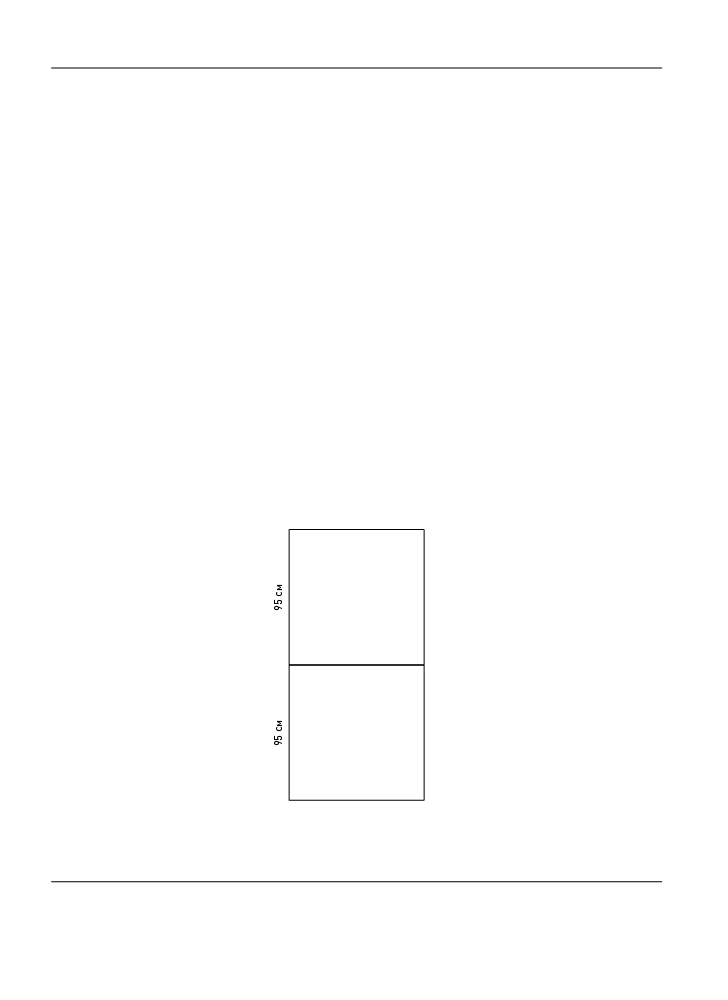 ХVIII МЕЖДУНАРОДНЫЙ ФЕСТИВАЛЬ «ЗОДЧЕСТВО», 15-17 ОКТЯБРЯ 2010	31ТРЕБОВАНИЯ К ОФОРМЛЕНИЮ ЭКСПОЗИЦИОННОГО МАТЕРИАЛА НА ВЕРТИКАЛЬНЫХ СТЕНОВЫХ ПАНЕЛЯХ* Экспозиционный материал представляется: • на легких жестких планшетах размером 0,95х0,95 м. (без тяжелых рамок и стекла) • на электронном носителе (электронная версия должна сопровождаться распечаткой размером А4). В «Информационном поле» следует указать: • название смотра-конкурса, раздела, номинации; • название представляемой работы (перечень представляемых работ, если их несколько); • авторский коллектив (в соответствии с заявкой на участие в смотре-конкурсе); • названия проектной, строительной организации и т.д. Для конкурса «Творчество студентов архитектурных вузов и колледжей» следует указать название смотра-конкурса, название ВУза, курс, ФИО автора. Аннотация (краткая пояснительная записка) размещается на планшетах произвольно. Для конкурсов «Архитектурные произведения 2008-2010 годов» и конкурса молодых архитекторов стран СНГ «Локальная утопия в глобальной дистопии» (города СНГ - перспективы развития) макет «Информационного поля» необходимо скачать с сайта: www.zodchestvo.сom/oformlenie Для остальных смотров-конкурсов «Информационное поле» может оформляться произвольно. На обратной стороне каждого планшета необходимо предусмотреть крепления («ушки») для монтажа, включая крепления планшетов между собой. СХЕМА МОНТАЖА ЭКСПОЗИЦИОННОГО МАТЕРИАЛА 
	НА ВЕРТИКАЛЬНЫХ СТЕНОВЫХ ПАНЕЛЯХ информационное поле 95 см *) Дирекция фестиваля может взять на себя распечатку экспозиционного материала. В этом случае его изготовление осуществляется за  отдельную плату  в соответствии с  расценками Дирекции. Сроки предоставления электронной версии до 20 августа 2010. Заявки на участие представляются в Дирекцию фестиваля только в электронном виде до 1 июля 2010 года: 123001, Москва,  Гранатный пер. д. 7, оф. 46 т./ф.: (495) 690-63-30, 690-62-13, zodchestvo@bk.ru 32	ХVIII МЕЖДУНАРОДНЫЙ ФЕСТИВАЛЬ «ЗОДЧЕСТВО», 15-17 ОКТЯБРЯ 2010ПРИЛОЖЕНИЕ К ЗАЯВКЕ НА УЧАСТИЕ1Смотр-конкурс«архитектура иградостроительстворегионов и городов России»Площадь экспозиции:на вертикальных стеновых панеляхна оборудованной площадина необорудованной площадиКаталог:кв. м 	количество полоскв. мкв. м2Смотр-конкурс«Творческие архитектурные 
коллективы и мастерские»Площадь экспозиции:на вертикальных стеновых панеляхна оборудованной площадина необорудованной площадиКаталог:кв. м 	количество полоскв. мкв. м3Смотр-конкурс«Архитектурныепроизведения 2008-2010 годов»Раздел Постройки:	количество работплощадь экспозицииКаталог: 1/8 полосыкв. м 	(по количеству работ) Раздел Проекты:	количество работ	Каталог: 1/8 полосыплощадь экспозиции	кв. м	(по количеству работ)площадь макета	кв. м4	Смотр-конкурс	Каталог:«Градоустройство»	площадь экспозиции	кв. м	количество полос5Конкурс молодых архитекторовстран СНГ «Локальная утопияв глобальной дистопии» (городаСНГ - перспективы развития)Каталог:количество работ 	1/8 полосы(по кол-ву работ)площадь экспозиции 	кв. мдополнительные полосы 6	Конкурс «Лучшее печатное изданиеоб архитектуре и архитекторах»	количество книг, журналов и т.д.	шт.7	Конкурс «Лучший фильмоб архитектуре и архитекторах»	количество фильмов	шт.8	Конкурс	Площадь экспозиции:	Каталог:выставочных экспозиций СРО	на вертикальных стеновых панелях	кв. м	количество полосна оборудованной площади	кв. мна необорудованной площади	кв. м9	Конкурс архитектурных кураторов	количество работ	шт.организация плательщик 
(полное наименование) почтовый адрес	т./ф.:(с индексом) e-mail: юридический адрес (с индексом) ИНН / КПП расчетный счет полное наименование банка 
корреспондентский счет 
бик физическое лицо - плательщик	т./ф.:(ФИО, паспортные данные, адрес, регистрации)	e-mail:Оплату гарантируем Руководитель организации ________________________________________________________________ должность, подпись, ФИО, дата Главный бухгалтер _______________________________________________________________________ подпись, ФИО, дата М.П. Заявки на участие представляются в Дирекцию фестиваля только в электронном виде до 1 июля 2010 года: 123001, Москва,  Гранатный пер. д. 7, оф. 46 т./ф.: (495) 690-63-30, 690-62-13, zodchestvo@bk.ru ХVIII МЕЖДУНАРОДНЫЙ ФЕСТИВАЛЬ «ЗОДЧЕСТВО», 15-17 ОКТЯБРЯ 2010	33СТОИМОСТЬ УЧАСТИЯМЕРОПРИЯТИЕ	СТОИМОСТЬ УЧАСТИЯ	КАТАЛОГСмотр-конкурс	Регистрационный взнос	Обязательная минимальная«Архитектура и	7000 руб. + НДС	площадь публикации для участни-градостроительство	Вертикальная стеновая панель (1 кв. м) -	ков смотра-конкурса «Архитектурарегионов и городов России»	5200 руб. + НДС	и градостроительство регионовОборудованная выставочная площадь   (1 кв. м) -	и городов России» - 2 полосы.Смотр-конкурс	8000 руб. + НДС	Обязательная минимальная«Творческие архитектурные	Необорудованная выставочная площадь (1 кв. м) -	площадь публикации для смотра-коллективы и мастерские»КонкурсВыставочных экспозиций СРОСмотр-конкурс«Градоустройство»7500 руб. + НДС 	конкурса «Творческие архитектур-ные коллективы и мастерские»,конкурса выставочных экспозицийСРО, смотра-конкурса «Градо-устройство» - 1 полоса.Регистрационный взнос (включает стоимость презентации) -	Стоимость публикации 1 полосы -15000 руб. + НДС 	10000 руб + НДСВертикальная стеновая панель (1 кв.м)	Стоимость дополнительной публи-5200 руб. + НДС 	кации - 1 полоса - 10000 руб + НДС Смотр-конкурс	Регистрационный взнос	Обязательная площадь публикации«Архитектурные	3000 руб. + НДС (за каждую работу)	1 объекта   - 1/8 полосы.произведения 2008-2010 годов»	Вертикальная стеновая панель (1 кв. м) -	Стоимость публикации 1/8 полосы -(раздел Постройки и Проекты)	5200 руб. + НДС	1300 руб + НДСДополнительная площадь   (1 кв. м) -
10400 руб. + НДС Макет (1 кв.м) 
8000 руб. + НДС Конкурс молодых архитекторов	Участие в конкурсе - бесплатно.	Обязательная площадь публикациистран СНГ «Локальная утопия	1 объекта   - 1/8 полосы (бесплатно)в глобальной дистопии» (городаСНГ - перспективы развития)Выставка строительных 	Регистрационный взноси коммерческих фирм 	7000 руб. + НДСОборудованная выставочная площадь   (1 кв. м)9800 руб. + НДСНеоборудованная выставочная площадь (1 кв. м)8000 руб. + НДССтоимость углового стенда увеличивается на 20%.Размещение рекламного модуля -1 полоса.Стоимость публикации 1 полосы -
30000 руб + НДС Конкурс	книга - 2000 руб. + НДС	Публикация списком.«Лучшее печатное издание	Статья (серия статей) - 1000 руб. + НДСоб архитектуре и архитекторах»Конкурс «Лучший фильмоб архитектуре и архитекторах»Фильм - 2000 руб. + НДСПубликация списком. Смотр-конкурс	Участие в смотре-конкурсе - бесплатно.	Публикация списком.«Творчество студентоввузов и колледжей»Выставка-конкурс	Регистрационный взнос	Обязательная площадь публикацииархитектурных кураторов	8000 руб. + НДС (за каждую работу, включая публикацию)	1 объекта - 1/8 полосы.Смотр-конкурс «Детское архитек-	Участие в смотре-конкурсе - бесплатно.	Публикация списком.турно-художественное творчествоПроведение дня города или региона	1 час - 100 000 руб. + НДСПоказ фильмов в ЦВЗ «Манеж»	1 минута фильма (показ не менее 7 раз в день в течение 3 днейработы фестиваля) - 10 000 руб. + НДС Перечень и стоимость дополнительного оборудования и услуг высылаются по запросу участников. Справки по вопросам оплаты по телефону: (495) 691-6378 В случае отказа от участия в фестивале регистрационный взнос не возвращается. В  случае отказа от участия в фестивале после 1 сентября 2010 стоимость участия не возвращается. Заявки на участие представляются в Дирекцию фестиваля только в электронном виде до 1 июля 2010 года: 123001, Москва,  Гранатный пер. д. 7, оф. 46 т./ф.: (495) 690-63-30, 690-62-13, zodchestvo@bk.ru 34	ХVIII МЕЖДУНАРОДНЫЙ ФЕСТИВАЛЬ «ЗОДЧЕСТВО», 15-17 ОКТЯБРЯ 2010КАТАЛОГИ Все участники конкурсной программы фестиваля представляют информацию для каталога. РАЗДЕЛ 1. Смотр-конкурс «АРХИТЕКТУРА И ГРАДОСТРОИТЕЛЬСТВО РЕГИОНОВ И ГОРОДОВ РОССИИ» Обязательная минимальная площадь публикации - 2 полосы. Стоимость публикации 1 полосы - 10 000 руб.+НДС Стоимость аннотации в справочнике каталога участников включена в регистрационный взнос. • краткая аннотация проекта (до 2000 печатных символов) • изображения представляемых произведений (до 8 изображений на 1 страницу публикации); • название и местонахождение, представляемых объектов, авторский коллектив, проектная организации; • название организации представляющей проект, адрес, телефон, факс, e-mail, web-site и т.д. РАЗДЕЛ 2. Смотр-конкурс «ТВОРЧЕСКИЕ АРХИТЕКТУРНЫЕ КОЛЛЕКТИВЫ И МАСТЕРСКИЕ» Обязательная минимальная площадь публикации - 1 полоса. Стоимость публикации 1 полосы - 10 000 руб.+НДС Стоимость аннотации в справочнике каталога участников включена в регистрационный взнос. • краткая аннотация (до 1000 печатных символов) • изображения представляемых произведений (до 4 изображений на 1 страницу публикации); • название и местонахождение, представляемых объектов, авторский коллектив; • название организации, адрес, телефон, факс, e-mail, web-site и т.д. РАЗДЕЛ 3. Смотр-конкурс «АРХИТЕКТУРНЫЕ ПРОИЗВЕДЕНИЯ 2008-2010 ГОДОВ» Обязательная площадь публикации 1 объекта - 1/8 полосы. Стоимость публикации 1/8 полосы - 1 300 руб.+НДС Стоимость аннотации в справочнике каталога участников включена в регистрационный взнос. • изображение представляемого архитектурного произведения (1 изображение); • название и местонахождение объекта, авторский коллектив, проектная и строительная организации. РАЗДЕЛ 4. Смотр-конкурс «ГРАДОУСТРОЙСТВО» Обязательная минимальная площадь публикации - 1 полоса. Стоимость публикации 1 полосы - 10 000 руб.+НДС Стоимость аннотации в справочнике каталога участников включена в регистрационный взнос. • краткая аннотация проекта (до 1000 печатных символов) • изображения представляемых произведений (до 4 изображений на 1 страницу публикации); • название и местонахождение, представляемых объектов, авторский коллектив, проектная организации; • название организации представляющей проект, адрес, телефон, факс, e-mail, web-site и т.д. РАЗДЕЛ 5. Конкурс молодых архитекторов стран СНГ «ЛОКАЛЬНАЯ УТОПИЯ В ГЛОБАЛЬНОЙ ДИСТОПИИ» Обязательная площадь публикации 1 объекта - 1/8 полосы. Стоимость публикации 1/8 полосы - бесплатно Стоимость аннотации в справочнике каталога участников включена в регистрационный взнос. • изображение представляемого архитектурного произведения (1 изображение); • название и местонахождение объекта, авторский коллектив, проектная и строительная организации. РАЗДЕЛ 8. Конкурс ВЫСТАВОЧНЫХ ЭКСПОЗИЦИЙ СРО Обязательная минимальная площадь публикации - 1 полоса. Стоимость публикации 1 полосы - 10 000 руб.+НДС Стоимость аннотации в справочнике каталога участников включена в регистрационный взнос. • краткая аннотация (до 1000 печатных символов) • изображения представляемых произведений (до 4 изображений на 1 страницу публикации); • название и местонахождение, представляемых объектов, авторский коллектив; • название организации, адрес, телефон, факс, e-mail, web-site и т.д. РАЗДЕЛ 9. Выставка-конкурс РОССИЙСКИХ КУРАТОРОВ Обязательная площадь публикации 1 объекта - 1/8 полосы. Стоимости публикации 1/8 полосы и аннотации включены в регистрационный взнос Стоимость аннотации в справочнике каталога участников включена в регистрационный взнос. • изображение представляемого произведения (4 изображения); • название и местонахождение объекта, авторский коллектив, проектная организация. ВЫСТАВКА СТРОИТЕЛЬНЫХ И КОММЕРЧЕСКИХ ФИРМ Минимальная площадь публикации - 1 полоса (по желанию фирмы). Стоимость публикации 1 полосы - 30 000 руб.+НДС Стоимость аннотации в справочнике каталога участников включена в регистрационный взнос. • готовый рекламный модуль. РЕКЛАМА (для фирм не участвующих в фестивале) Минимальная площадь публикации - 1 полоса. Стоимость размещения 1 полосы - 30 000 руб.+НДС. • готовый рекламный модуль. Заявки на участие представляются в Дирекцию фестиваля только в электронном виде до 1 июля 2010 года: 123001, Москва, Гранатный пер. д. 7, оф. 46 т./ф.: (495) 690-63-30, 690-62-13, zodchestvo@bk.ru ХVIII МЕЖДУНАРОДНЫЙ ФЕСТИВАЛЬ «ЗОДЧЕСТВО», 15-17 ОКТЯБРЯ 2010	35ТРЕБОВАНИЯ К МАТЕРИАЛАМ ДЛЯ ПУБЛИКАЦИИ В КАТАЛОГЕ Верстка каталога производится в программе Adobe InDesign Текстовый материал предоставляется в электронном виде (файл в одном из форматов: doc, txt) Иллюстративный материал предоставляется в электронном виде (форматы: INDD, TIFF, PSD, EPS, CDR, AI) Файлы в формате TIFF с разрешением 300 dpi в масштабе 1:1. Модель RGB или CMYK. Для файлов, переведенных в CMYK, должна быть проведена необходимая цветокоррекция - Eurostandart, растискивание 9%, общее количество краски 300%, генерация черного light или medium. Файлы, созданные в Adobe InDesign не должны содержать встроенных файлов. Все использованные шрифты и иллюстрации должны быть предоставлены в виде отдельных файлов. к файлам, созданным в CorelDraw и Adobe Illustrator прилагаются все необходимые шрифты. Все элементы файла должны быть переведены в CMYK. Файл не должен содержать эффектов. Все материалы для публикации должны быть представлены в электронном виде, на CD или DVD носителях. Готовые рекламные модули, должны быть выполнены в соответствии с размерами: 
1 полоса (страница) - 210х255 мм. 2 полосы (разворот) - 456х255 мм. К готовому файлу прикладывается цветная распечатка с росписью или цветопроба. Заявки на публикацию в каталоге принимаются до 1 июля 2010 года. Оплата производится на основании счета Союза архитекторов России до 15 августа 2010 года. При подаче материала после 15 августа 2010 года Дирекция фестиваля оставляет за собой право не размещать материалы в каталоге. В этом случае стоимость за участие в каталоге не возвращается. Материалы для публикации предоставляются в издательство TATLIN до 15 августа 2010 года. наземной почтой (СD или DVD): 620027, Екатеринбург, а/я 111 электронной почтой (менее 10Mб): petrova@tatlin.ru через ftp-cервер (более 10Mб): ftp://tatlin.ur.ru (папка: zodchestvo, имя: tatlinurru, пароль: GfHjKmNfNkBy) Контактное лицо: Юлия Петрова Справки по телефону: (343) 375-38-64 Заявки на участие представляются в Дирекцию фестиваля только в электронном виде до 1 июля 2010 года: 123001, Москва,  Гранатный пер. д. 7, оф. 46 т./ф.: (495) 690-63-30, 690-62-13, zodchestvo@bk.ru 36	ХVIII МЕЖДУНАРОДНЫЙ ФЕСТИВАЛЬ «ЗОДЧЕСТВО», 15-17 ОКТЯБРЯ 2010ЗАЯВКА НА ПУБЛИКАЦИЮ В КАТАЛОГЕ (заполняется отдельно на каждую работу) Название организации Просим зарезервировать место для публикации: в разделе площадь публикации 
кол-во полос Для разделов «Архитектурные произведения 2008-2010» и «локальная утопия в глобальной дистопии» указать: название и местонахождение архитектурного произведения авторский коллектив (должность, ФИО), проектная организация, строительная организация ФИО ответственного за экспозицию, должность, телефон, мобильный телефон, e-mail Руководитель организации   ________________________________________________________________ должность, подпись, ФИО, дата М.П. Каталог «Лауреаты фестиваля «зодчество-2010»  готовится по материалам, представленным для каталога «Зодчество-2010». Заявки на участие представляются в Дирекцию фестиваля только в электронном виде до 1 июля 2010 года: 123001, Москва, Гранатный пер. д. 7, оф. 46 т./ф.: (495) 690-63-30, 690-62-13, zodchestvo@bk.ru 